关于第十届中国创新创业大赛山东赛区暨2021年“建行创业者港湾”山东省中小微企业创新竞技行动计划绿色低碳专场现场晋级活动的实施方案第十届中国创新创业大赛山东赛区暨2021年“建行创业者港湾”山东省中小微企业创新竞技行动计划绿色低碳专场（节能环保、新能源、新能源汽车领域）现场晋级活动将于9月9日-10日在济宁市邹城市举办，为做好活动的组织工作，制定实施方案如下：一、参加现场晋级范围节能环保、新能源、新能源汽车领域网上初评晋级企业、团队。二、现场晋级地点及路线（一）地点报到地点：邹城市和泰度假酒店大厅现场晋级地点：和泰度假酒店三楼会议室地址：邹城市金山大道56号（二）路线自驾：G3京台高速邹城出口下高速，导航可到邹城市和泰度假酒店。高铁：在曲阜东站下车乘坐出租车到邹城市和泰度假酒店，或乘坐曲阜高铁——邹城汽车站班车（曲阜高铁东站发车时间：8：30——20：00，每半小时一班），达邹城后乘坐出租车到邹城市和泰度假酒店。火车：到邹城站下车乘坐出租车到邹城市和泰度假酒店。三、现场晋级时间安排9月3日：10：30，节能环保领域成长组、初创组、团队组网上抽签；11：00，新能源领域成长组、初创组网上抽签；11：30，新能源汽车领域成长组网上抽签。9月9日：14：00-16：30，新能源领域成长组、初创组、团队组路演答辩；16：30-17：10，新能源汽车领域成长组、初创组路演答辩；17：10-18：40，节能环保领域初创组路演答辩。9月10日：8：00-12：00，节能环保领域团队组、成长组1-13号路演答辩；14：00-18：00，节能环保领域成长组14-31号路演答辩。四、有关要求和注意事项1、每个参赛企业、团队限报2名（含2名）以下参赛人员。参赛回执请于9月5日前发送至zcskjjgxk@ji.shandong.cn邮箱，参赛回执（word版）和邮件题目命名格式为“领域+组别+企业名称”，联系人：袁健18613686781，刘芳芳15562270757； 2、参赛人员报到时提交路演PPT，进行演示测试；3、请参赛企业接到此通知后，按照组别分别尽早扫码加入节能环保、新能源、新能源汽车现场晋级活动微信群（二维码9月7日前有效）。每个企业仅限一人入群（按照“企业+姓名”格式备注），并于9月3日上午准时参加网上抽签。4、赛事承办方已联系邹城市和泰度假酒店预留了有限数量的房间，参赛企业、团队可联系酒店预定。5、所有参赛队伍食宿及交通费用自理。五、联系方式1、会务组谢  鹏   13563774766    袁  健   18613686781    刘芳芳   155622707572、邹城市和泰度假酒店联系电话: 0537-5138888附件：1、2021年“建行创业者港湾”山东省中小微企业创新竞技行动计划绿色低碳专场（节能环保、新能源、新能源汽车领域）现场晋级活动安排表2、2021年“建行创业者港湾”山东省中小微企业创新竞技行动计划绿色低碳专场（节能环保、新能源、新能源汽车领域）现场晋级活动参赛回执3、2021年“建行创业者港湾”山东省中小微企业创新竞技行动计划绿色低碳专场（节能环保、新能源、新能源汽车领域）现场晋级活动微信群二维码邹城市人民政府     （邹城市科学技术局代章）2021年9月1日     附件12021年“建行创业者港湾”山东省中小微企业创新竞技行动计划绿色低碳专场（节能环保、新能源、新能源汽车领域）现场晋级活动安排表附件22021年“建行创业者港湾”山东省中小微企业创新竞技行动计划绿色低碳专场（节能环保、新能源、新能源汽车领域）现场晋级活动参赛回执附件32021年“建行创业者港湾”山东省中小微企业创新竞技行动计划绿色低碳专场（节能环保、新能源、新能源汽车领域）现场晋级活动微信群二维码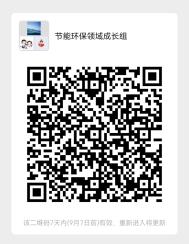 节能环保领域成长组微信群二维码：              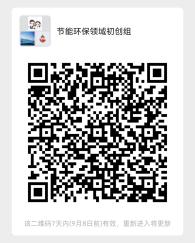 节能环保领域初创组微信群二维码：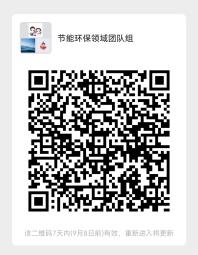 节能环保领域团队组微信群二维码：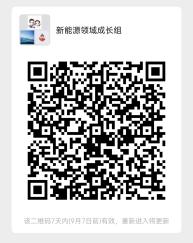 新能源领域成长组微信群二维码：             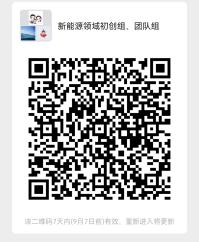 新能源领域初创组、团队组微信群二维码：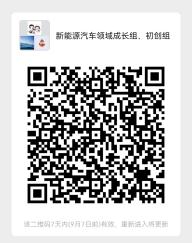 新能源汽车领域成长组、初创组微信群二维码：时间时间内容地点备注9月3日（星期五）10:30节能环保领域成长组、初创组、团队组网上抽签微信群内小程序抽签1、参赛现场采用“背对背”评审、当场亮分的形式，即评委与参赛选手分别在不同场地进行路演和点评打分。2、参赛选手按照9月3日网上抽签确定的路演出场顺序，在同一场地依次路演；参赛项目按“8分钟路演+7分钟答辩+当场亮分”的方式进行。3、现场晋级活动全程录像。9月3日（星期五）11:00新能源领域成长组、初创组网上抽签微信群内小程序抽签1、参赛现场采用“背对背”评审、当场亮分的形式，即评委与参赛选手分别在不同场地进行路演和点评打分。2、参赛选手按照9月3日网上抽签确定的路演出场顺序，在同一场地依次路演；参赛项目按“8分钟路演+7分钟答辩+当场亮分”的方式进行。3、现场晋级活动全程录像。9月3日（星期五）11:30新能源汽车领域成长组网上抽签微信群内小程序抽签1、参赛现场采用“背对背”评审、当场亮分的形式，即评委与参赛选手分别在不同场地进行路演和点评打分。2、参赛选手按照9月3日网上抽签确定的路演出场顺序，在同一场地依次路演；参赛项目按“8分钟路演+7分钟答辩+当场亮分”的方式进行。3、现场晋级活动全程录像。9月9日（星期四）8:30-11:30新能源领域成长组、初创组、团队组，新能源汽车领域成长组、初创组，节能环保领域初创组报到邹城市和泰度假酒店大厅1、参赛现场采用“背对背”评审、当场亮分的形式，即评委与参赛选手分别在不同场地进行路演和点评打分。2、参赛选手按照9月3日网上抽签确定的路演出场顺序，在同一场地依次路演；参赛项目按“8分钟路演+7分钟答辩+当场亮分”的方式进行。3、现场晋级活动全程录像。9月9日（星期四）13:30-13:50解读参赛规则邹城市和泰度假酒店三楼会议室1、参赛现场采用“背对背”评审、当场亮分的形式，即评委与参赛选手分别在不同场地进行路演和点评打分。2、参赛选手按照9月3日网上抽签确定的路演出场顺序，在同一场地依次路演；参赛项目按“8分钟路演+7分钟答辩+当场亮分”的方式进行。3、现场晋级活动全程录像。9月9日（星期四）14:00-16:30新能源领域成长组、初创组、团队组路演答辩邹城市和泰度假酒店三楼会议室1、参赛现场采用“背对背”评审、当场亮分的形式，即评委与参赛选手分别在不同场地进行路演和点评打分。2、参赛选手按照9月3日网上抽签确定的路演出场顺序，在同一场地依次路演；参赛项目按“8分钟路演+7分钟答辩+当场亮分”的方式进行。3、现场晋级活动全程录像。9月9日（星期四）16:30-17:10新能源汽车领域成长组、初创组路演答辩邹城市和泰度假酒店三楼会议室1、参赛现场采用“背对背”评审、当场亮分的形式，即评委与参赛选手分别在不同场地进行路演和点评打分。2、参赛选手按照9月3日网上抽签确定的路演出场顺序，在同一场地依次路演；参赛项目按“8分钟路演+7分钟答辩+当场亮分”的方式进行。3、现场晋级活动全程录像。9月9日（星期四）17:10-18:30节能环保领域初创组路演答辩邹城市和泰度假酒店三楼会议室1、参赛现场采用“背对背”评审、当场亮分的形式，即评委与参赛选手分别在不同场地进行路演和点评打分。2、参赛选手按照9月3日网上抽签确定的路演出场顺序，在同一场地依次路演；参赛项目按“8分钟路演+7分钟答辩+当场亮分”的方式进行。3、现场晋级活动全程录像。9月9日（星期四）14:30-17:30节能环保领域成长组、团队组报到邹城市和泰度假酒店大厅1、参赛现场采用“背对背”评审、当场亮分的形式，即评委与参赛选手分别在不同场地进行路演和点评打分。2、参赛选手按照9月3日网上抽签确定的路演出场顺序，在同一场地依次路演；参赛项目按“8分钟路演+7分钟答辩+当场亮分”的方式进行。3、现场晋级活动全程录像。9月10日（星期五）8:00-8:20解读参赛规则邹城市和泰度假酒店三楼会议室1、参赛现场采用“背对背”评审、当场亮分的形式，即评委与参赛选手分别在不同场地进行路演和点评打分。2、参赛选手按照9月3日网上抽签确定的路演出场顺序，在同一场地依次路演；参赛项目按“8分钟路演+7分钟答辩+当场亮分”的方式进行。3、现场晋级活动全程录像。9月10日（星期五）8:30-12:00节能环保领域团队组、成长组1-13号路演答辩邹城市和泰度假酒店三楼会议室1、参赛现场采用“背对背”评审、当场亮分的形式，即评委与参赛选手分别在不同场地进行路演和点评打分。2、参赛选手按照9月3日网上抽签确定的路演出场顺序，在同一场地依次路演；参赛项目按“8分钟路演+7分钟答辩+当场亮分”的方式进行。3、现场晋级活动全程录像。9月10日（星期五）12:00-14:00午餐—1、参赛现场采用“背对背”评审、当场亮分的形式，即评委与参赛选手分别在不同场地进行路演和点评打分。2、参赛选手按照9月3日网上抽签确定的路演出场顺序，在同一场地依次路演；参赛项目按“8分钟路演+7分钟答辩+当场亮分”的方式进行。3、现场晋级活动全程录像。9月10日（星期五）14:00-18:00节能环保领域成长组14-31号路演答辩邹城市和泰度假酒店三楼会议室1、参赛现场采用“背对背”评审、当场亮分的形式，即评委与参赛选手分别在不同场地进行路演和点评打分。2、参赛选手按照9月3日网上抽签确定的路演出场顺序，在同一场地依次路演；参赛项目按“8分钟路演+7分钟答辩+当场亮分”的方式进行。3、现场晋级活动全程录像。参赛领域所属组别企业名称参赛项目名称所属市县参赛人员参赛人员参赛人员参赛领域所属组别企业名称参赛项目名称所属市县姓名职务联系电话